Предмет7А7Б7ВисторияСоставить хронологическую таблицу «Ливонская война» параграф 7-8, п. 8,9; ответить на вопросы 6,7 письменно​стр. 76-80, читать, вопр. 1,5 (письменно)алгебрас. 142 № 657 п. 28, № 656, выполнение карточек на учи.ру п. 28, № 656, выполнение карточек на учи.руобществознание§​ 9, вопросы в классе и дома 2,6 (письменно)Немецкий язык (Красикова)с.56 упр.1 (выписать, перевести); с.57 упр.4а (ответить письменно на вопросы), 4b (выписать слова, перевести)с.39 упр.11bлитературачитать "Левша". письменно ответить на вопросы 1) в чем проявилась гениальность \талантливость Левши? (2-3 цитаты из текста) 2) какой эпизод показался вам самым интересным и почему?Русский языкповторить все по теме "Предлог", выписать слова-подсказки из упр 500 (так же, как для изложения)задание на РЭШ, Русская речь - Стр.116-118- составить план, написать текст, используя способы сжатия.задание на РЭШ, Русская речь - Стр.116-118- составить план, написать текст, используя способы сжатия.биология§ 26 читать, выполнить лабораторную работу №3Немецкий язык (Сафьянова)стр 37 упр 9аАнглийский язык (Люляева)Задание от учителя на платформе учи ру.,Подсказки для дз - стр 56 упр 1-слова., стр 57 упр 9-фразовый глагол., стр 57 упр 5 - правилоЗадание от учителя на платформе учи ру.,Подсказки для дз - стр 56 упр 1-слова., стр 57 упр 9-фразовый глагол., стр 57 упр 5 - правилоАнглийский язык (Русакова)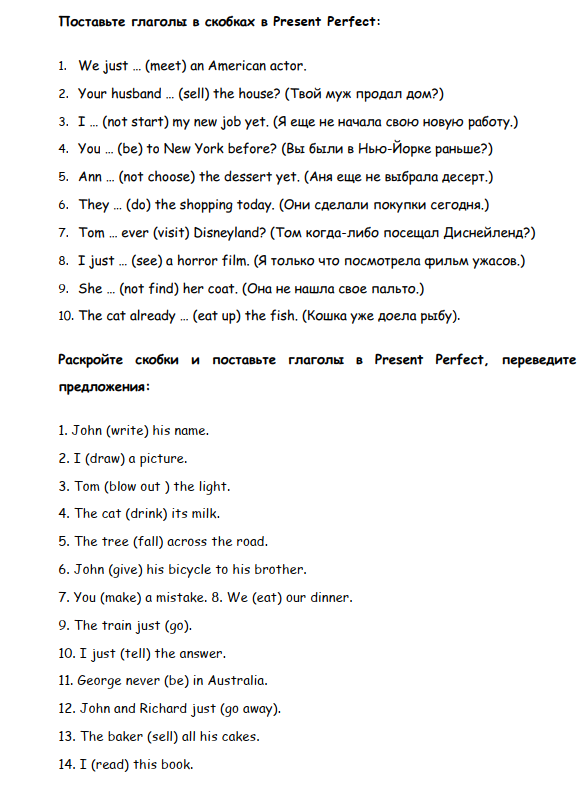 информатикаhttps://murnik.ru/2-4-fajly-i-fajlovye-strukturyвыписать определения, вопросы устноhttps://murnik.ru/2-4-fajly-i-fajlovye-strukturyвыписать определения, вопросы устноhttps://murnik.ru/2-4-fajly-i-fajlovye-strukturyвыписать определения, вопросы устно